Фонд капитального ремонта общего имущества многоквартирных домов Липецкой области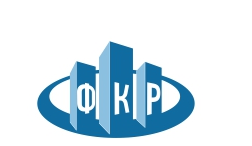 398001, Липецкая область, г. Липецк, ул. Советская, д. 3, Тел/факс (4742)565-717, е-mail: info@fkr48.ru, ОГРН 1134800000940, ИНН 4824070613, КПП 482601001                                                р/с 40703810135000070623 в Липецком ОСБ № 8593 г. Липецка, БИК 044206604Дата:  03 декабря 2015 года                                       Место размещения извещения:Официальный сайт Фонда капитального ремонта общего имущества многоквартирных домов Липецкой области: www.kapremont48.ruИЗВЕЩЕНИЕ О ПРОВЕДЕНИИ ЗАПРОСА ЦЕНОВЫХ КОТИРОВОК № ЗК-002-2015Уважаемые господа!	Фонд капитального ремонта общего имущества Липецкой области (далее – Заказчик) извещает всем заинтересованным лицам (далее – Участники закупки) о наличии потребности в услугах и предлагает принять участие в настоящем Запросе ценовых котировок на право заключения договора на поставку автомобильного топлива АИ-95 по топливным картам через АЗС для обеспечения нужд Фонда капитального ремонта общего имущества Липецкой области на I полугодие 2016г.1.	Способ определения исполнителя – запрос ценовых котировок.2.	Заказчик (организатор проведения запроса ценовых котировок) – Фонд капитального ремонта общего имущества многоквартирных домов Липецкой области. 3.	Место нахождения и почтовый адрес Заказчика: 398001, г. Липецк, улица Советская, дом 3, офис 102, телефон (4742) 56-57-17 (102), 398001, г. Липецк, улица Толстого, д. 1, офис 321, (3-й этаж), кабинет №54.	Ответственное должностное лицо Заказчика – Богданова Юлия Константиновна, телефон 56-18-04.5.	Адрес электронной почты Заказчика: torgi@kapremont48.ru. 6.	Объект закупки – автомобильное топливо АИ-95 (ГОСТ Р 51866-2002).7.	Предмет договора (далее – договор) – поставка автомобильного топлива                     АИ-95 по топливным картам через АЗС поставщика на всей территории Липецкой области. 8.	Место и сроки поставки товара: по месту нахождения АЗС поставщика на территориях всех городов и районов Липецкой области. Срок поставки - с 01.01.2016г. по 30.06.2016г. включительно. Отпуск товара производится ежедневно и круглосуточно с момента заключения Договора и до момента его окончания.9.	Описание объекта закупки: 9.1.Требования к функциональным, техническим и качественным характеристикам товара: Поставляемый Товар должен соответствовать требованиям и характеристикам действующего Технического регламента Таможенного союза «О требованиях к автомобильному и авиационному бензину, дизельному и судовому топливу, топливу для реактивных двигателей и мазуту» (ТР ТС 013/2011), утвержденного решением Комиссии Таможенного союза от 18.10.2011 г. №826. (далее – технический регламент). В случае, если изготовление продукции производится путем смешивания нефтепродуктов, в том числе добавлением присадок различного происхождения, обязательное подтверждение изготовителем соответствия Товара осуществляется в форме обязательной сертификации с проведением испытаний образца продукции и инспекционного контроля сертифицированной продукции. Копии сертификатов должны предоставляться для ознакомления заказчику или его представителю по его требованию.9.2. Товар должен быть новым товаром, соответствовать государственным стандартам, техническим условиям, действующей нормативной документации.9.3. Поставщик обязан при поставке товара передать заказчику оригиналы или надлежаще заверенные копии сертификатов соответствия (или деклараций о соответствии), документы, подтверждающие предоставление гарантии качества, товарную накладную, счет-фактуру, акты приема-передачи и  документы на оплату. 9.4. Срок предоставления гарантии качества 3 месяца с даты подписания документов о поставке. Гарантия качества распространяется на весь товар, поставленный в рамках договора. Гарантийные обязательства включают в себя замену некачественного товара в течение 10 дней с момента обращения Заказчика к Поставщику в течение всего гарантийного срока.10.	Начальная (максимальная) цена договора – 476 400,00 (Четыреста семьдесят шесть тысяч четыреста) рублей 00 копеек. Цена договора должна быть сформирована с учетом расходов на перевозку, страхование, уплату таможенных пошлин, налогов и других обязательных платежей. Цена Товара должна оставаться фиксированной в течение всего срока исполнения договора.Обоснование начальной (максимальной) цены договора содержится                                       в Приложении № 1.11.	Источник финансирования закупки – собственные средства Заказчика.12.	Оплата товара производится заказчиком путем безналичного перечисления денежных средств на расчетный счет поставщика в течение 10 банковских дней с даты подписания товарной накладной в 2 (двух) экземплярах и предоставления Поставщиком счета и/или счета-фактуры.13.	Заказчик вправе принять решение об одностороннем отказе от исполнения договора по основаниям, предусмотренным Гражданским кодексом Российской Федерации для одностороннего отказа от исполнения отдельных видов обязательств.14.	К участникам закупки устанавливаются следующие требования:14.1.	Соответствие требованиям, устанавливаемым в соответствии с законодательством Российской Федерации к лицам, осуществляющим поставки товаров, выполнение работ, оказание услуг, являющихся предметом закупки.14.2.	Непроведение ликвидации участника закупки - юридического лица и отсутствие решения арбитражного суда о признании участника закупки - юридического лица или индивидуального предпринимателя несостоятельным (банкротом) и об открытии конкурсного производства.14.3.	Неприостановление деятельности участника закупки в порядке, установленном Кодексом Российской Федерации об административных правонарушениях, на дату подачи заявки на участие в закупке.14.4.	Отсутствие у участника закупки недоимки по налогам, сборам, задолженности по иным обязательным платежам в бюджеты бюджетной системы Российской Федерации (за исключением сумм, на которые предоставлены отсрочка, рассрочка, инвестиционный налоговый кредит в соответствии с законодательством Российской Федерации о налогах и сборах, которые реструктурированы в соответствии с законодательством Российской Федерации, по которым имеется вступившее в законную силу решение суда о признании обязанности заявителя по уплате этих сумм исполненной или которые признаны безнадежными к взысканию в соответствии с законодательством Российской Федерации о налогах и сборах) за прошедший календарный год, размер которых превышает двадцать пять процентов балансовой стоимости активов участника закупки, по данным бухгалтерской отчетности за последний отчетный период. Участник закупки считается соответствующим установленному требованию в случае, если им в установленном порядке подано заявление об обжаловании указанных недоимки, задолженности и решение по такому заявлению на дату рассмотрения заявки на участие в запросе ценовых котировок не принято.14.5.	Отсутствие в Реестре недобросовестных поставщиков (подрядчиков, исполнителей) информации об участнике закупки, в том числе информации об учредителях, о членах коллегиального исполнительного органа, лице, исполняющем функции единоличного исполнительного органа участника закупки - юридического лица.14.6. Участник должен обладать сетью АЗС на территориях всех городов и районов Липецкой области.15.	Срок, место и порядок подачи заявок на участие в запросе ценовых котировок.Начало подачи заявок: «04» декабря 2015 года 09-00 (время московское). Конверт с заявкой на участие в запросе ценовых котировок подается по адресу Заказчика: 398001, г. Липецк, ул. Толстого, д. 1, оф. 321, (3-й этаж), кабинет №5, ежедневно, кроме выходных (суббота, воскресенье) и праздничных дней, с 8-30час. до 17-00 час., в пятницу и предпраздничные дни до 16-00 час.; перерыв с 12-30 до 13-30 час. Подача заявок на участие в запросе ценовых котировок иным способом (посредством электронной почты, факса и др.) не допускается.Окончание подачи заявок: «10» декабря 2015 года 17-00 (время московское). Заявка на участие в запросе ценовых котировок подается в письменной форме в запечатанном конверте, не позволяющем просматривать содержание такой заявки до вскрытия конверта до даты и времени вскрытия конвертов с заявками на участие в запросе ценовых котировок, указанных в настоящем извещении. На конверте с заявкой на участие в запросе ценовых котировок в обязательном порядке указывается информация, позволяющая идентифицировать закупку, на которую подается конверт, в частности, информация о способе осуществления закупки, номере извещения о проведении закупки и объекте закупки (например: «Заявка на участие в запросе ценовых котировок № ЗК-002-2015 право заключения договора на поставку автомобильного топлива АИ-95 по топливным картам через АЗС»).В отсутствие на конверте указанной информации такой конверт не принимается и возвращается лицу, подавшему его, а в случае отсутствия возможности возврата указанного конверта, такой конверт не подлежит регистрации.Участник запроса ценовых котировок вправе подать заявку на участие в запросе ценовых котировок с момента размещения настоящего извещения до даты и времени окончания срока подачи заявок на участие в запросе ценовых котировок.Любой участник запроса ценовых котировок вправе подать только одну заявку на участие в запросе ценовых котировок. В случае, если были внесены изменения в извещение о проведении запроса ценовых котировок, участник запроса ценовых котировок вправе изменить или отозвать свою заявку на участие в запросе ценовых котировок до истечения срока подачи заявок на участие в запросе ценовых котировок.16.	 Форма заявки на участие в запросе ценовых котировок, информация и документы, предоставляемые участником запроса ценовых котировок вместе с такой заявкой. Заявка на участие в запросе ценовых котировок должна соответствовать форме, установленной в Приложении № 2 и содержать следующую информацию:- наименование, место нахождения (для юридического лица), фамилию, имя, отчество (при наличии), место жительства (для физического лица), банковские реквизиты участника запроса ценовых котировок (в том числе идентификационный номер налогоплательщика участника запроса ценовых котировок);- идентификационный номер налогоплательщика (при наличии) учредителей, членов коллегиального исполнительного органа, лица, исполняющего функции единоличного исполнительного органа участника запроса ценовых котировок;- ссылку на номер извещения о проведении запроса ценовых котировок, указанный в настоящем извещении, присвоенный Заказчиком;- согласие участника запроса ценовых котировок исполнить условия договора, указанные в настоящем извещении о проведении запроса ценовых котировок, наименование и характеристики поставляемого товара;- предложение о цене договора, указанной с учетом расходов на перевозку, страхование, уплату таможенных пошлин, налогов и других обязательных платежей. В случае расхождения цены договора, указанной цифрами и прописью, приоритет будет отдан цене, указанной прописью.Участник декларирует в составе заявки на участие в запросе ценовых котировок свое соответствие требованиям, указанным в п.14 настоящего Извещения. Заявка на участие в запросе ценовых котировок гарантирует соблюдение участником указанных требований.Заявка на участие в запросе ценовых котировок должна быть заполнена по всем пунктам, указанным в установленной форме. Заявка на участие в запросе ценовых котировок, а также документы, предоставление которых предусмотрено настоящим извещением, поданные в конверте должны быть подписаны участником запроса ценовых котировок или лицом, уполномоченным таким участником и скреплены печатью участника запроса ценовых котировок (для юридических лиц) или лица, уполномоченного таким участником. 17.	Место, дата и время вскрытия конвертов с заявками на участие в запросе ценовых котировок:Публично «11» декабря 2015 в 10-00 час. по адресу: г. Липецк, ул. Толстого,       д. 1, оф. 321, (3-й этаж), кабинет № 5, закупочная комиссия вскроет конверты с заявками на участие в запросе ценовых котировок. Участники запроса ценовых котировок, подавшие заявки на участие в запросе ценовых котировок, или представители этих участников вправе присутствовать при вскрытии конвертов с такими заявками. 18.	Заключение договора по результатам проведенной закупки.Победитель запроса ценовых котировок должен подписать проект договора (Приложение № 3) и предоставить его Заказчику в течение 10 календарных дней с момента его получения от Заказчика.Договор может быть заключен не ранее чем через 10 дней с даты размещения на Официальном сайте протокола рассмотрения заявок на участие в запросе ценовых котировок и не позднее чем через 20 дней с даты подписания указанного протокола.19.	Победитель запроса ценовых котировок или иной участник запроса ценовых котировок, с которым заключается договор, признаются уклонившимися от заключения договора в случае, если такой победитель или иной участник запроса ценовых котировок, с которым заключается договор, не предоставили Заказчику подписанный проект договора в сроки, установленные настоящим извещением. Приложения:1.	Приложение №1 «Обоснование начальной (максимальной) цены договора».2.	Приложение №2 «Форма заявки».3.	Приложение №3 «Проект договора».Генеральный директор                                                                                             А.С. КозинПолухина Л.А.56-18-07Ушкова И.В.55-57-14Ганьшин Р.В.56-18-01Зайцева И.В.56-57-17Богданова Ю.К.56-18-04Галлингер И.А.56-18-05Приложение № 1к извещению о проведении запроса ценовых котировок № ЗК-002-2015ОБОСНОВАНИЕначальной (максимальной) цены договора на поставку автомобильного топлива АИ-95 Используемый метод определения начальной (максимальной) цены договора с обоснованием: метод сопоставимых рыночных цен (анализа рынка). Расчет начальной (максимальной) цены договораСреднее квадратичное отклонение:Коэффициент вариации: %    коэффициент вариации не превышает 33%, следовательно, совокупность признается однородной. руб.Заказчиком установлена начальная (максимальная) цена договора в размере 476 400,00 (Четыреста семьдесят шесть тысяч четыреста рублей 00 копеек (сумма строки столбца 9).Приложение № 2к извещению о проведении запроса ценовых котировок № ЗК-002-2015ЗАЯВКАна участие в запросе ценовых котировок1. Изучив размещенное Вами на официальном сайте Фонда капитального ремонта общего имущества многоквартирных домов www.kapremont48.ru (далее – Официальный сайт) извещение о проведении запроса ценовых котировок № ЗК-002-2015 на право заключения договора на поставку автомобильного топлива АИ-95 по топливным картам через АЗС, мы согласны исполнить условия договора, указанные в извещении о проведении запроса ценовых котировок:2. Общая цена договора с учетом расходов на перевозку, страхование, уплату таможенных пошлин, налогов и других обязательных платежей составляетЦена договора является фиксированной в течение всего срока исполнения договора.Идентификационный номер налогоплательщика (при наличии): учредителей ______________________________________________________________________, членов коллегиального исполнительного органа ______________________________________,лица, исполняющего функции единоличного исполнительного органа участника запроса ценовых котировок ____________________________________________________________________________.3. Настоящей заявкой подтверждаем, что __________________________________________________________________________________________(наименование участника запроса ценовых котировок)соответствует указанным ниже требованиям:1) соответствие требованиям, устанавливаемым в соответствии с законодательством Российской Федерации к лицам, осуществляющим поставки товаров, выполнение работ, оказание услуг, являющихся предметом закупки;2) непроведение ликвидации участника закупки – юридического лица и отсутствие решения арбитражного суда о признании участника закупки – юридического лица, индивидуального предпринимателя банкротом и об открытии конкурсного производства;3) неприостановление деятельности участника закупки в порядке, предусмотренном Кодексом Российской Федерации об административных правонарушениях, на день подачи заявки на участие в закупке;4) отсутствие у участника закупки задолженности по начисленным налогам, сборам и иным обязательным платежам в бюджеты любого уровня или государственные внебюджетные фонды за прошедший календарный год, размер который превышает 25 % балансовой стоимости активов участника закупки по данным бухгалтерской отчетности за последний завершенный отчетный период.5) обладание сетью АЗС на территориях всех городов и районов Липецкой области.4. Настоящим гарантируем достоверность представленной нами в заявке на участие в запросе ценовых котировок информации и подтверждаем право Заказчика, которое не противоречит требованию формирования равных для всех участников запроса ценовых котировок условий, запрашивать в уполномоченных органах власти и у упомянутых в нашей заявке на участие в запросе ценовых котировок юридических и физических лиц информацию, уточняющую представленные нами сведения.5. В случае, если наши предложения будут признаны лучшими, мы берем на себя обязательства подписать договор с Заказчиком в соответствии с требованиями извещения и условиями наших предложений в течение десяти календарных дней со дня получения протокола рассмотрения заявок, и в этот же срок представить все подписанные экземпляры Договора Заказчику.6. Сообщаем, что для оперативного уведомления нас по вопросам организационного характера и взаимодействия с Заказчиком нами уполномочен ____________________________________________ ___________________________________________________________________, тел. ______________. 7. Корреспонденцию в наш адрес просим направлять по адресу: _______________________ _____________________________________________________________________ и (или) на адрес электронной почты: _____________________________________8. К котировочной заявке, по желанию участника запроса котировок, могут прилагаться следующие документы (разрешения, сертификаты, расчеты и т.д.). «____» ____________2015 г. Приложение № 3к извещению о проведении запроса ценовых котировок № ЗК-002-2015ПроектДОГОВОР  № ____________  на поставку автомобильного бензина АИ-95 по топливным картам через АЗСг. Липецк                                                                                                         «___»____________2015г.Фонд капитального ремонта общего имущества многоквартирных домов Липецкой области, в лице Генерального директора Козина Александра Сергеевича, действующего на основании Устава, именуемый в дальнейшем «Заказчик»,, с одной стороны и _________________________, именуем___ в дальнейшем «Поставщик», в лице ___________________, действующ_____ на основании _____________________, с другой стороны, а вместе именуемые «Стороны», заключили настоящий договор (далее – Договор) о нижеследующем:ОСНОВНЫЕ ТЕРМИНЫ, ИСПОЛЬЗУЕМЫЕ В ДОГОВОРЕТорговые точки (АЗС) – автозаправочные станции, указанные в Приложении № 1 к настоящему Договору, являющиеся местом нахождения Товара. Товар – автомобильный бензин АИ-95 Поставщика, отпускаемый им Заказчику (Держателю топливной карты) через Торговые точки (АЗС) на условиях настоящего Договора. Перечень Товаров и их цена указаны в Спецификации (Приложение № 2 к настоящему Договору).Держатель карты - лицо, уполномоченное Заказчиком на получение Товара с использованием топливной карты. Подтверждением полномочий держателя Карты считается наличие у него топливной карты и знание PIN-кода.Топливная карта (далее – Карта) – микросхема, встроенная в пластик, переданная Поставщиком в безвозмездное пользование Заказчику (Держателю карты), которая:- имеет индивидуальный порядковый номер; - позволяет идентифицировать Заказчика (Держателя карты);- позволяет осуществлять учет количества и ассортимента Товара, которые могут быть отпущены Заказчику (Держателю карты) в Торговых точках (АЗС), а также Товара, полученного Заказчиком (Держателем карты) по настоящему Договору;- в установленном настоящим Договором порядке программируется в режиме суточного ограничения отпуска Товара. Восстановление суточных лимитов происходит в  минут первого числа каждого месяца.Карта не является платежным средством, не предназначена для получения наличных денежных средств и находится в обращении, ограниченном Торговыми точками (АЗС) и Товаром, реализуемым Заказчику (Держателю карты). PIN-код – известный только Поставщику и Заказчику (Держателю карты) и не подлежащий разглашению третьим лицам персональный идентификационный код (пароль), присваиваемый каждой Карте для идентификации Заказчика (Держателя карты) при отпуске Товаров в Торговой точке (АЗС).Учетный терминал – специальное оборудование в Торговой точке (АЗС), предназначенное для идентификации Заказчика (Держателя карты) в целях отпуска ему Товара, а также бездокументарной (электронной) и документарной регистрации всех операций по получению Заказчиком (Держателем карты) Товара.Терминальный чек – документ, автоматически распечатываемый на учетном терминале при регистрации операций по получению Заказчиком (Держателем карты) Товара или выдаваемый Поставщиком. Оборотная ведомость – отчетный документ Поставщика о количестве отпущенного Товара по каждой выданной Заказчику (Держателю карты) Карте. Инструкция по использованию карты (далее - Инструкция) – документ, регламентирующий порядок и условия использования Заказчиком (Держателем карты) Карт для получения по ним Товара в Торговых точках (АЗС). 2. ПРЕДМЕТ ДОГОВОРА2.1. В соответствии с настоящим Договором Поставщик обязуется в Торговых точках (АЗС) передавать Товар в собственность Заказчика по предъявлению Карт, а Заказчик обязуется принимать с использованием Карт Товар и осуществлять оплату принятого Товара.2.2. Наименование, количество и цена Товара определены в Спецификации  (Приложение № 2 к настоящему Договору). 3. СРОК ПОСТАВКИ ТОВАРА3.1. Поставка Товара по Картам осуществляется с 01 января 2016г. по 30 июня 2016г. включительно в порядке и на условиях, определенных настоящим Договором.3.2. Поставщик передает Заказчику (Держателю карты) Товар непосредственно в Торговых точках (АЗС).4. ПОРЯДОК И УСЛОВИЯ ПОЛУЧЕНИЯ ТОВАРА ЗАКАЗЧИКОМ4.1. Поставщик безвозмездно передает Заказчику Карты на весь срок действия Договора и Инструкцию до 25 декабря 2015 года. Факт передачи Карт оформляется Актом приема–передачи.4.2. Инструкция применяется в части, не противоречащей положениям настоящего Договора. 4.3. Получение Заказчиком (Держателем карты) Товара в Торговых точках (АЗС) подтверждается терминальным чеком. Терминальный чек выдается Заказчику (Держателю карты) при получении Товара в Торговых точках (АЗС), второй экземпляр чека остается в Торговых точках (АЗС). 4.4. В случае возникновения между Сторонами разногласий по количеству  переданного за отчетный период (месяц) Товара Заказчику (Держателю карты) данное количество определяется и устанавливается на основании Акта сверки по данным терминальных чеков. 5. ПРАВА И ОБЯЗАННОСТИ СТОРОН5.1. Поставщик обязуется:5.1.1. Предоставить Заказчику (Держателю карты) возможность получения с использованием Карт Товара в Торговых точках (АЗС) на условиях настоящего Договора.5.1.2. Передать в безвозмездное пользование Заказчика необходимое количество Карт, в срок указанный в п. 4.1, согласно Заявке на получение топливных карт по форме (Приложение № 3 к настоящему Договору). 5.1.3. Отпускать Заказчику (Держателю карты) Товар в пределах суточного лимита, указанного в Заявке по форме (Приложение № 3 к настоящему Договору).5.1.4. Блокировать Карту в течение 1 (одного) рабочего дня с момента получения факсимильного или письменного сообщения Заказчика об ее утрате или повреждении.5.1.5. Обеспечить Заказчику безвозмездную замену утраченных или поврежденных Карт в течение 2 (двух) рабочих дней с момента получения факсимильного или письменного сообщения.5.1.6. Обеспечивать постоянное наличие Товара в Торговых точках (АЗС).5.1.7. Обеспечивать круглосуточный отпуск Товара.5.1.8. Предоставлять Заказчику Оборотную ведомость по каждой Карте за прошедший месяц не позднее 5 пяти рабочих дней с начала месяца. 5.1.9. До 5 (пятого) числа месяца, следующего за отчетным, оформить Заказчику отчетные документы (счета-фактуры, товарные накладные, отчет о транзакциях, проведенных с использованием Карт и др.). Отчетные документы направляются посредством электронной почты, с последующим предоставлением оригиналов.5.1.10. Выполнять обязательства по настоящему Договору своими силами или с привлечением к исполнению своих обязанностей третьих лиц, при этом ответственность перед Заказчиком за надлежащее выполнение третьими лицами обязательств по настоящему Договору несет Поставщик.5.1.11. Перепрограммировать Карты в течение 1 (одного) рабочего дня с момента получения факсимильного или письменного сообщения от Заказчика.5.1.12. Выполнять иные обязательства, не указанные в настоящем пункте, но предусмотренные другими положениями настоящего Договора.5.2. Заказчик обязуется:5.2.1. Соблюдать установленный настоящим Договором порядок и условия получения Товара в Торговых точках (АЗС).5.2.2. Осуществлять перечисление денежных средств и оплату Товара в порядке и в соответствии с разделом 6 настоящего Договора. 5.2.3. Не позднее 10 (десяти) рабочих дней со дня получения от Поставщика товарной накладной:- при отсутствии замечаний и разногласий подписать товарную накладную и направить один экземпляр Поставщику;- в случае разногласий по количеству переданного за отчетный период Товара уведомить Поставщика о необходимости составления Акта сверки в соответствии с п. 4.4. В этом случае Поставщик обязан прибыть для составления Акта сверки по адресу Заказчика в течение 2 (двух) дней с момента получения уведомления.5.3. Заказчик имеет право:5.3.1. В период действия Договора по письменному заявлению на имя Поставщика заказать дополнительные Карты, отказаться от использования конкретной Карты, перепрограммировать Карты, приостановить/заблокировать операции с использованием Карты;5.3.2. Изменить количество (увеличить или уменьшить) поставляемого Товара не более чем на 10 % (десять процентов), по согласованию с Поставщиком. При этом по соглашению Сторон возможно изменение цены Договора пропорционально дополнительному количеству Товара, но не более чем на 10 % (десять процентов).5.3.3. При уменьшении предусмотренного Договором количества поставляемого Поставщиком Товара Стороны обязаны уменьшить цену Договора исходя из цены единицы поставляемого Товара.5.3.4. Стороны могут прийти к соглашению о снижении цены Договора без изменения количества поставляемого Товара. 6. ЦЕНА ДОГОВОРА И ПОРЯДОК РАСЧЕТОВ6.1. Цена Договора составляет: ______ (сумма прописью) рублей ____ копеек, в т.ч. НДС (18%)_____ (или без НДС с указанием основания). Цена за единицу Товара, указанная в Спецификации (Приложение № 2 к настоящему Договору) остается фиксированной на весь срок действия настоящего Договора.6.2. Цена Договора включает в себя стоимость Товара, все расходы, связанные с поставкой Товара, в том числе расходы на перевозку, страхование, уплату таможенных пошлин, налогов, сборов и других обязательных платежей.6.3. Расчеты по настоящему Договору производятся в рублях Российской Федерации. 6.4. Отчетным периодом по исполнению взаимных обязательств Сторон по настоящему Договору является календарный месяц.6.5. Оплата товара производится Заказчиком путем безналичного перечисления денежных средств на расчетный счет поставщика в течение 10 банковских дней с даты подписания товарной накладной в 2 (двух) экземплярах и предоставления Поставщиком оформленных надлежащим образом счета и/или счета-фактуры.7. КАЧЕСТВО ТОВАРА7.1. Качество Товара должно соответствовать требованиям и характеристикам действующего Технического регламента Таможенного союза «О требованиях к автомобильному и авиационному бензину, дизельному и судовому топливу, топливу для реактивных двигателей и мазуту» (ТР ТС 013/2011), утвержденного решением Комиссии Таможенного союза от 18.10.2011 г. №826. (далее – технический регламент). В случае, если изготовление продукции производится путем смешивания нефтепродуктов, в том числе добавлением присадок различного происхождения, обязательное подтверждение изготовителем соответствия Товара осуществляется в форме обязательной сертификации с проведением испытаний образца продукции и инспекционного контроля сертифицированной продукции. Копии сертификатов должны предоставляться для ознакомления заказчику или его представителю по его требованию. 7.2. В случае заявления рекламаций по качеству Товара по причине несоответствия их установленным требованиям при представлении Заказчиком соответствующих доказательств, Поставщик обязан заменить такой Товар на Товар, соответствующий требованиям настоящего Договора с возмещением всех возникших убытков.  7.3. Срок предоставления гарантии качества 3 месяца с даты поставки товара.   7.4. Гарантия качества распространяется на весь товар, поставленный в рамках Договора.8. ОТВЕТСТВЕННОСТЬ СТОРОН            8.1. За неисполнение или ненадлежащее исполнение обязательств, предусмотренных настоящим Договором, Стороны несут ответственность в соответствии с действующим законодательством Российской Федерации и условиями настоящего Договора.8.2. В случае просрочки исполнения Поставщиком своих обязательств, предусмотренных Договором, а также в иных случаях неисполнения или ненадлежащего исполнения обязательств, предусмотренных Договором, Заказчик направляет Поставщику требование об уплате неустоек (штрафов, пеней).Пеня начисляется за каждый день просрочки исполнения Поставщиком обязательства, предусмотренного Договором, начиная со дня, следующего после дня истечения установленного Договором срока исполнения обязательства, и устанавливается в размере, определенном в порядке, утвержденном постановлением Правительства Российской Федерации от 25.11.2013 №1063 «Об утверждении Правил определения размера штрафа, начисляемого в случае ненадлежащего исполнения заказчиком, поставщиком (подрядчиком, исполнителем) обязательств, предусмотренных контрактом (за исключением просрочки исполнения обязательств заказчиком, поставщиком (подрядчиком, исполнителем), и размера пени, начисляемой за каждый день просрочки исполнения поставщиком (подрядчиком, исполнителем) обязательства, предусмотренного контрактом» (далее – постановление Правительства Российской Федерации от 25.11.2013 №1063), но не менее чем одна трехсотая действующей на дату уплаты пени ставки рефинансирования Центрального банка Российской Федерации от цены Договора, уменьшенной на сумму, пропорциональную объему обязательств, предусмотренных Договором и фактически исполненных Поставщиком.Штраф начисляется за неисполнение или ненадлежащее исполнение Поставщиком обязательств, предусмотренных Договором, за исключением просрочки исполнения Поставщиком обязательств, предусмотренных Договором. Размер штрафа ___________________, определяется в порядке, установленном постановлением Правительства Российской Федерации от 25.11.2013 №1063, и составляет 10% от цены Договора.8.3. В случае просрочки исполнения Заказчиком обязательств, предусмотренных Договором, а также в иных случаях неисполнения или ненадлежащего исполнения Заказчиком обязательств, предусмотренных Договором, Поставщик вправе потребовать уплаты неустоек (штрафов, пеней).Пеня начисляется за каждый день просрочки исполнения обязательства, предусмотренного Договором, начиная со дня, следующего после дня истечения установленного Договором срока исполнения обязательства. Такая пеня устанавливается в размере одной трехсотой действующей на дату уплаты пеней ставки рефинансирования Центрального банка Российской Федерации от не уплаченной в срок суммы. Штраф начисляется за ненадлежащее исполнение Заказчиком обязательств, предусмотренных Договором, за исключением просрочки исполнения обязательств, предусмотренных Договором. Размер штрафа _____________________, определяется в порядке, установленном постановлением Правительства Российской Федерации от 25.11.2013 №1063, и составляет 2,5% от цены Договора. 8.4. Сторона освобождается от уплаты неустойки (штрафа, пени), если докажет, что неисполнение или ненадлежащее исполнение обязательства, предусмотренного Договором, произошло вследствие непреодолимой силы или по вине другой стороны.8.5. Уплата неустойки (штрафа, пеней), убытков не освобождает Стороны от исполнения обязательств по настоящему Договору.8.6. В случае каких-либо претензий или иска, предъявленных Заказчику третьими лицами, вызванных нарушением прав в связи с выполнением Поставщиком обязательств по настоящему Договору, Заказчик:8.6.1. Немедленно информирует об этом Поставщика.8.6.2. Обеспечивает возможность Поставщику провести любые мероприятия по урегулированию претензий, исков и судебных расходов.8.7. Все расходы Заказчика, связанные с удовлетворением претензий третьих лиц, предъявленных Заказчику в связи с некачественным или несвоевременным исполнением Поставщика его обязательств, предусмотренных настоящим Договором, компенсируются Поставщиком. 9. ОБСТОЯТЕЛЬСТВА НЕПРЕОДОЛИМОЙ СИЛЫ (ФОРС-МАЖОР)            9.1. Стороны освобождаются от ответственности за частичное или полное неисполнение обязательств по настоящему Договору, если ненадлежащее исполнение сторонами обязательств вызвано наступлением обстоятельств непреодолимой силы (форс-мажор), т.е. обстоятельствами, возникшими помимо воли или желания сторон и которые нельзя предвидеть или избежать.9.2. Сторона, которая не в состоянии выполнить обязательства по Договору в силу обстоятельств непреодолимой силы (форс-мажор), незамедлительно письменно информирует другую Сторону о начале и предполагаемой дате прекращения указанных выше обстоятельств, но в любом случае не позднее 10 (десяти) календарных дней после начала их действия. 9.3. Обстоятельства непреодолимой силы (форс-мажор) должны быть подтверждены в установленном порядке. 9.4. Неуведомление или несвоевременное уведомление о наступлении  обстоятельств непреодолимой силы (форс-мажор) лишает соответствующую Сторону права на освобождение от ответственности за частичное или полное неисполнение обязательств по настоящему Договору по причине указанных обстоятельств. 10. ОСНОВАНИЯ И  ПОРЯДОК ИЗМЕНЕНИЯ И РАСТОРЖЕНИЯ ДОГОВОРА          10.1. При исполнении Договора изменение его существенных условий не допускается, за исключением случаев, установленных действующим законодательством Российской Федерации.10.2. При исполнении Договора допускается возможность изменения его условий по соглашению Сторон: при снижении цены Договора без изменения предусмотренных Договором количества и качества поставляемого товара, иных условий Договора;если по предложению Заказчика увеличивается предусмотренное Договором количество товара не более чем на десять процентов или уменьшается предусмотренное Договором количество поставляемого товара не более чем на десять процентов. При этом по соглашению Сторон допускается изменение с учетом положений бюджетного законодательства Российской Федерации цены Договора пропорционально дополнительному количеству товара исходя из установленной в Договоре цены единицы товара, но не более чем на десять процентов цены Договора. При уменьшении предусмотренного Договором количества товара Стороны Договора обязаны уменьшить цену Договора исходя из цены единицы товара. Цена единицы дополнительно поставляемого товара или цена единицы товара при уменьшении предусмотренного Договором количества поставляемого товара должна определяться как частное от деления первоначальной цены Договора на предусмотренное в Договоре количество такого товара.10.3. Все изменения к настоящему Договору считаются действительными, если они совершены в письменной форме и подписаны уполномоченными представителями Сторон.10.4. Расторжение Договора допускается по соглашению сторон, по решению суда, а также в случае одностороннего отказа стороны Договора от исполнения Договора в соответствии с положениями действующего законодательства РФ.10.5. Заказчик вправе принять решение об одностороннем отказе от исполнения Договора по основаниям, предусмотренным Гражданским кодексом Российской Федерации для одностороннего отказа от исполнения отдельных видов обязательств Договора.11. СРОК ДЕЙСТВИЯ ДОГОВОРА11.1.  Настоящий Договор вступает в силу с момента его заключения и действует до исполнения сторонами своих обязательств, но не позднее 31.12.2016г.13. ДОПОЛНИТЕЛЬНЫЕ ПОЛОЖЕНИЯ12.1. Взаимоотношения Сторон, не урегулированные настоящим Договором, регламентируются действующим законодательством.12.2. Все изменения к настоящему Договору вносятся в порядке, установленном законодательством Российской Федерации. 12.3. В случае изменения юридических адресов, банковских реквизитов Сторона обязана сообщить об этом другой Стороне в течение 5 (пяти) дней в письменном виде.13. ПРИЛОЖЕНИЯ К ДОГОВОРУ13.1. Все приложения к настоящему Договору являются его неотъемлемой частью: Приложение № 1 - Перечень торговых точек (АЗС);Приложение № 2 – Спецификация;Приложение № 3 – Заявка для получения топливных карт (форма).14. РЕКВИЗИТЫ И ПОДПИСИ СТОРОНПриложение № 1к Договору№ ____________________от « ___ » __________ .Перечень торговых точек (АЗС)Приложение № 2 к Договору№ _____________________от « ___ » ___________ . СпецификацияПриложение № 3 к Договору№ _____________________от « ___ » ___________ . (Форма)	Заявка для получения топливных карт№ п/пНаименование и характеристики поставляемого товараКоличество поставляемого товара, литров1Автомобильный бензин с октановым числом не менее АИ-95.12 000,0№ п/пНаименование товара(работ, услуг)Коли-чество, литровИсточники информации о ценахза 1 литрИсточники информации о ценахза 1 литрСредняя цена,в рубляхСреднее квадратичное отклонениеКоэффициент вариации,%Стоимость товара(работы, услуги), рассчитанная  Заказчикомиз указанных источников информации (произведение столбцов№№3 и 6), в рублях№ п/пНаименование товара(работ, услуг)Коли-чество, литровИсточник 1Коммерческое предложениеИсточник 2Коммерческое предложениеСредняя цена,в рубляхСреднее квадратичное отклонениеКоэффициент вариации,%Стоимость товара(работы, услуги), рассчитанная  Заказчикомиз указанных источников информации (произведение столбцов№№3 и 6), в рублях1234567891Поставка автомобильного топлива АИ-95 12 000,039,7039,7039,700,00,00476 400,00(указать наименование, место нахождения (для юридического лица), фамилию, имя, отчество (при наличии)(место жительства (для физического лица), банковские реквизиты участника запроса ценовых котировок( в том числе идентификационный номер налогоплательщика участника запроса котировок))№п/пНаименование и характеристики поставляемого товараКоличество, литровЦена за 1 литр, рублейСумма договора, рублей(указать цену договора (выраженную рублями и копейками))должностьподпись, расшифровка подписиМ.П.печать«Заказчик» «Исполнитель»Фонд капитального ремонтаобщего имущества многоквартирных домов Липецкой областиАдрес: 398001, г. Липецк, ул. Советская, д.3, офис 102ОГРН 1134800000940 
ИНН 4824070613/КПП 482601001 
р/с 40703810135000070623 в отделении № 8593 ОАО Сбербанка России г. Липецк 
к/с 30101810800000000604 
БИК 044206604Генеральный директор_____________________ Козин А.С.№ п/п№ АЗСМесто нахождение (АЗС)«Заказчик» «Исполнитель»Фонд капитального ремонтаобщего имущества многоквартирных домов Липецкой областиГенеральный директор_____________________ А.С. КозинНаименование ТовараЕд. изм. ТовараЦена за ед. Товара в рублях (с учетом НДС 18 %)Кол-во ТовараОбщая сумма Товара в рублях (с учетом НДС 18 %)Итого:Итого:Итого:Итого:«Заказчик» «Исполнитель»Фонд капитального ремонтаобщего имущества многоквартирных домов Липецкой областиГенеральный директор_____________________ А.С. Козин№п/п№ топливной картыВид (марка) топливаЛимит на сутки, руб.«Заказчик» «Исполнитель»Фонд капитального ремонтаобщего имущества многоквартирных домов Липецкой областиГенеральный директор_____________________ А.С. Козин